心理普测操作流程：第一步：电脑端点击如下链接：http://uap-hbjd-edu-cn-s.sslvpn.hbjd.edu.cn:8118/lyuapServer/login?service=https%3A%2F%2Fa.sslvpn.hbjd.edu.cn%2Fauth%2Fcas_validate%3Fentry_id%3D1第二步：输入账号、密码和验证码进入账号是学号，密码默认为身份证后六位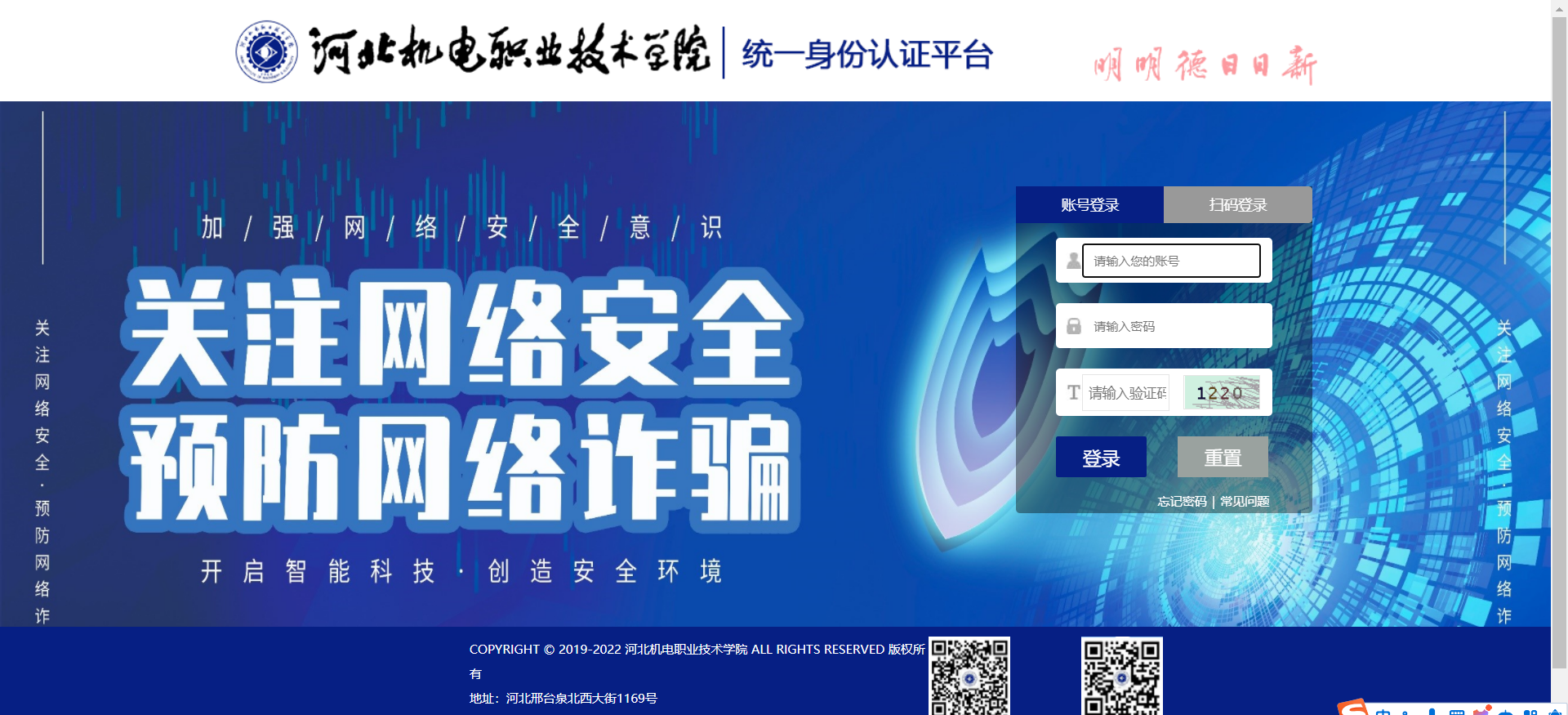 第三步：点击心理健康模块，进入页面点击右上角我的测评任务完成心理测评提交即可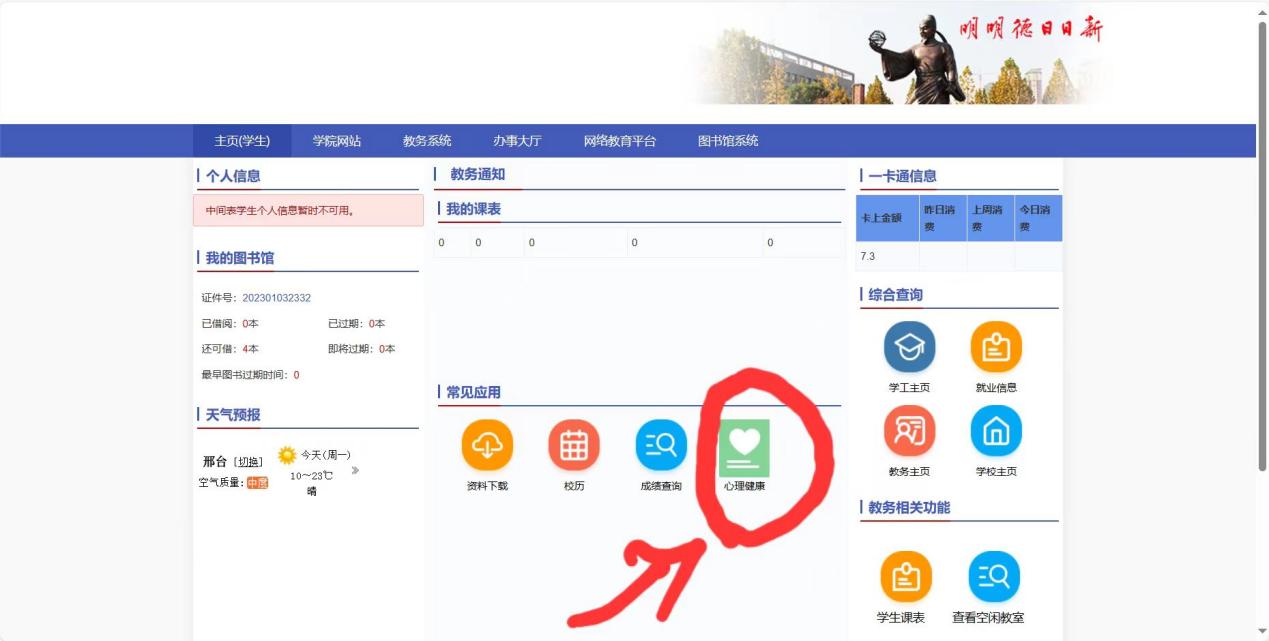 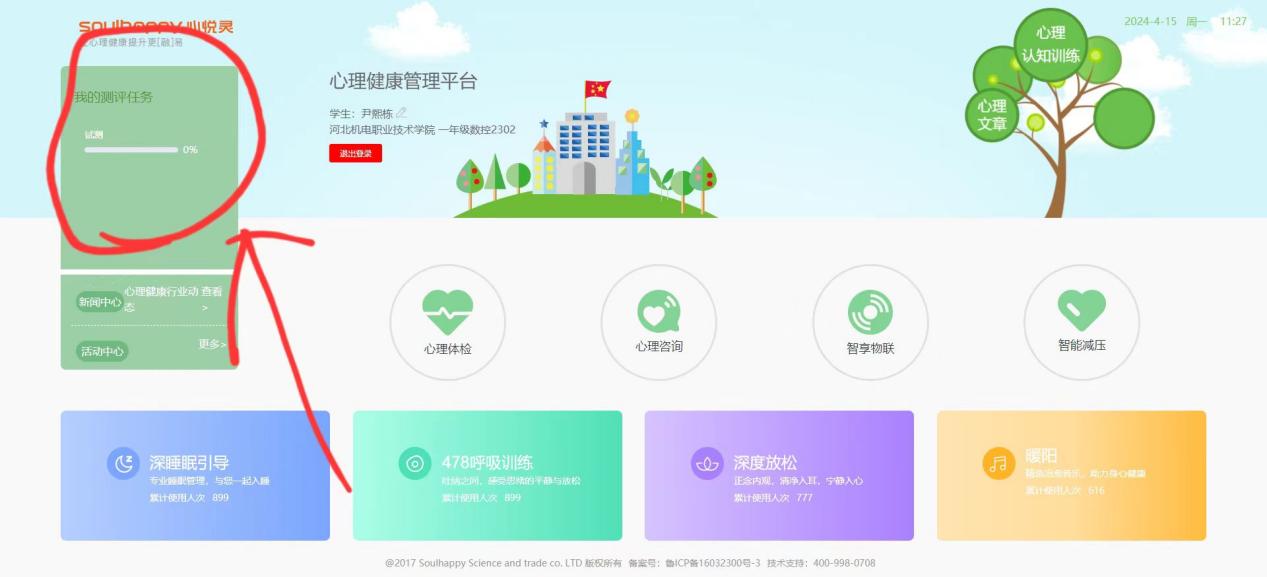 